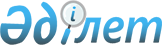 "Тапсырыс берушілер үшін бірыңғай ұйымдастырушыны айқындау туралы" Қызылорда облысы Арал ауданы әкімдігінің 2019 жылғы 9 қаңтардағы № 1-қ қаулысының күші жойылды деп тану туралыҚызылорда облысы Арал ауданы әкімдігінің 2023 жылғы 9 ақпандағы № 17-қ қаулысы. Қызылорда облысының Әділет департаментінде 2023 жылғы 16 ақпанда № 8366-11 болып тіркелді
      "Құқықтық актілер туралы" Қазақстан Республикасы Заңының 27-бабының 1-тармағына сәйкес Арал ауданының әкімдігі ҚАУЛЫ ЕТЕДІ:
      1. "Тапсырыс берушілер үшін бірыңғай ұйымдастырушыны айқындау туралы" Қызылорда облысы Арал ауданы әкімдігінің 2019 жылғы 9 қаңтардағы № 1-қ қаулысының (Нормативтік құқықтық актілерді мемлекеттік тіркеу тізілімінде № 6648 болып тіркелген) күші жойылды деп танылсын.
      2. Осы қаулы оның алғашқы ресми жарияланған күнінен кейін күнтізбелік он күн өткен соң қолданысқа енгізіледі.
					© 2012. Қазақстан Республикасы Әділет министрлігінің «Қазақстан Республикасының Заңнама және құқықтық ақпарат институты» ШЖҚ РМК
				
      Арал ауданы әкімінің міндетін атқарушы

Е. АБИШЕВ
